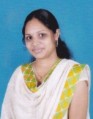 Name 			:	Menon Menon.320416@2freemail.com 	I am looking for a challenging and rewarding role that I can impact positively with my proactive, conscientious and creative approach. I am confident that I would be able to add value and contribute immensely to your prestigious organization.English, Malayalam,HindiTeaching profession,Hospital and clinical pharmacy,Research etc..M.Pharm: “  Prospective Study on Micro vascular and Macro vascular Complications in Diabetes Mellitus.”The study was conducted at St.James College Of Pharmaceutical Sciences, Chalakudy, Thrissur.B. Pharm:“Synthesis and Biological Evaluation of 1,3,4 Thiadiazole Derivatives .”     Life member of Kerala State Pharmacy Council            Registered Pharmacist – Reg no : 49850Operating system: Windows, Drug safety softwares like MicromedexSoftware: MS- Office (word, excel, power point etc.)Patient Counseling. ADR Monitoring. Identifying Drug Interaction. Past Medication History Interview. Drug Information Service . Utilizing Micromedex Resources. Self-confidence and ability to transfer optimism Leadership Decisive, logical, practical & open mindedAn initiator with the ability to interact in a team & handle responsibilities  individually..Attended a national seminar on “Herbal Indigenous Medicine For Better Living”. Attended a national seminar on “Recent Trends In Pharmaceutical Nanotechnology And Research”, organized by Devaki Amma Memorial College Of Pharmacy on 9th& 10th October 2014.Attended a national level symposium on Glacial Overview of Tuberculosis; a sponsored program of Department of Biotechnology (Ministry of Science and Technology) and ICMR at SJCOP, Chalakudy, Kerala. Attended national Seminar on “Recent Biochemical Advancement In Drug Design and Development of Dosage Forms”; a CSIR and DRDO sponsored program at SJCOP, Chalakudy, Kerala..Publication: “Drug Therapy Approach On Diabetic Nephropathy”- A Review .(International Journal of Pharmacology Research)Clinical pharmacist experience (as a part of M Pharm curriculum) from St.James Hospital,Chalakudy. 1 and half Month experience at Jubilee medical college hospital,as trainee pharmacist.I hereby declare  that the above furnished information is true to the best of my knowledge and belief.                                                        PERSONAL DETAILS:CAREER OBJECTIVE:LINGUISTIC PROFICIENCY:AREAS OF INTEREST:EDUCATIONAL QUALIFICATION:Degree/QualificationSchool/InstituteBoard/UniversityYearMarks(%)SSLCSt.Paul’s C.E.H.S.SKuriachiraState Board of Secondary Education200780 %Plus TwoSt.Paul’s C.E.H.S.SKuriachiraState Board of Secondary Education200973%B.PharmSt.James College of Pharmaceutical Sciences, Chalakudy,ThrissurUniversity of Calicut2009– 201470%M.Pharm-Pharmacy practiceSt.James College of Pharmaceutical Sciences, Chalakudy,Thrissur.Kerala University of Health Sciences, Kerala2014- 201688%DISSERTATION AND PROJECT:PROFESSIONAL AFFILIATION :COMPUTER KNOWLEDGE:PROFESSIONAL SKILLS :PERSONAL SKILLS:ACADEMIC HIGHLIGHTSTRAINING AND EXPERIENCES  :DECLARATION: